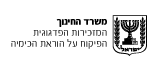 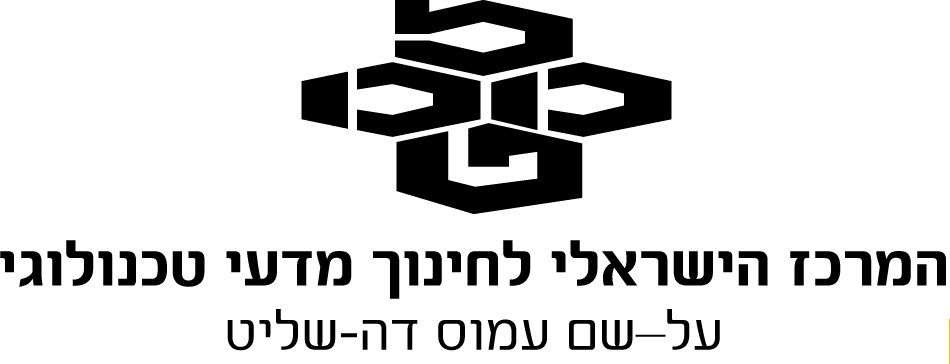 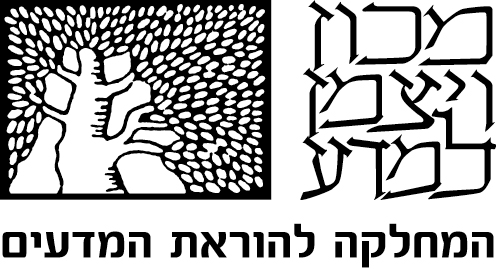 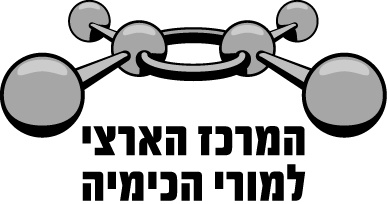 שאלות שהותאמו ועובדו ע"י המורים בקורס מובילי קהילות וקהילות קרוב לבית לקראת בחינת המתכונת תשע"ה. אנרגיה ודינמיקה 1- קהילת באר שבעחממו מים  באמצעות שריפת אתן, (C2H4(g . נתייחס לתגובת השריפה של האתן כמערכת. התגובה המתרחשת:                                             O2(g)  →  2CO2(g)  + 2H2O(g)3 + (g)  C2H4 .1i . האם בשריפת האתן C2H4  מעבר האנרגיה הוא מהמערכת לסביבה או מהסביבה למערכת? נמק  כיצד קבעת  מתוך הנתונים בשאלה.ii . האם האנרגיה הנפלטת בשלב יצירת הקשרים גדולה או קטנה מהאנרגיה המושקעת בשלב ניתוק הקשרים? הסבר. לפניך טבלה ובה  אנתלפיות קשרים:            חשב את שינוי האנתלפיה בתגובת השריפה,  H1o∆ . פרט חישוביך.נתונות התגובות הבאות:H2(g) +  0.5O2(g)→H2O(g)                                         ∆H2o= -285.9  kJ  .2C2H6(g) + 3.5O2(g) →2CO2(g) +3H2O(g)                   ∆H3o  = -1559 kJ  .3חשב את ערכו של  ∆H4o לתגובה הבאה:4.   C2H4(g)  +  H2(g)  → C2H6(g)                                                         בניסוי אחר הגיב מול  אתן C2H4, אך החומר שהתקבל היה  נוזלי  C2H6(l) , כלומר, התרחש התהליך הבא:   C2H4(g)  +  H2(g)  → C2H6(l)                                                       .5   האם תפלט/ תקלט יותר אנרגיה בתהליך 4 או בתהליך  5? הסבר. רצוי  להיעזר בייצוג גרפי.במהלך התרחשות תגובה 4 נפלטו 34.5 קג'אול.  חשב כמה  גרם  C2H4(g)  הגיבו? פרט חישובך.לפניך הנתונים התרמודינמיים הבאים:חשב את השינוי באנטרופיה של היקום בטמפרטורת החדר עבור תגובה 4.תגובה זו אינה יוצאת לפועל בטמפרטורת החדר הסבר עובדה זו.אנרגיה ודינמיקה 1 – קהילת באר שבענתון גרף המתאר את המתרחש בכלי סגור אותו הכניסו לאמבט מים בטמפרטורה השווה ל- 15OC:א. I. נסח את התהליך שהתרחש.II. רשום ביטוי מתאים לקבוע שיווי- משקל וחשב את ערכו. פרט חישוביך.ב. I. מתי המערכת הגיעה לשיווי- משקל? הסבר בקצרה.בדקה ה-100 החליפו את המים באמבט למים בטמפרטורה השווה ל- 80OC. II. האם המערכת לאחר החלפת המים באמבט בשיווי משקל? אם כן, הסבר. אם לא, האם המערכת הגיעה לשיווי- משקל בזמן ארוך/ קצר/ שווה לזמן שקבעת בסעיף ב'?    הסבר.לאחר 10 שעות נמצא (באמבט בו טמפ' המים שווה ל- 80OC) כי המערכת בשיווי-משקל, וחושב K=187. ג. קבע האם התגובה אקסותרמית או אנדותרמית? הסבר.ד. לפניך היגדים, ציין לגבי כל אחד מהם האם ההיגד נכון/לא נכון. נמק את קביעתך.1. קצב התגובה הישירה גדול מקצב התגובה ההפוכה במהלך 60 הדקות הראשונות.2. קצב התגובה הישירה גדול מקצב התגובה ההפוכה בין הדקה ה-60 לדקה ה-100.ה. התגובה הישירה בתהליך הנ"ל היא ספונטנית בטמפרטורת החדר.מה ניתן ללמוד על ΔSיקום של התגובההאם חלה עליה או ירידה ב- ΔS מערכת נמק ללא חישוב.הקשראנרגיית הקשר ב-kJ/molC-C346C=C610O=O497C-H413C=O803O-H463החומרC2H6(g)H2(g)C2H4(g)S0J/mol K229.5130.6219.5